Yosi Goasdoué Champion de France de Semi MarathonLa « une » de la fédération Française d’athlétisme, Lundi 05 Octobre 2015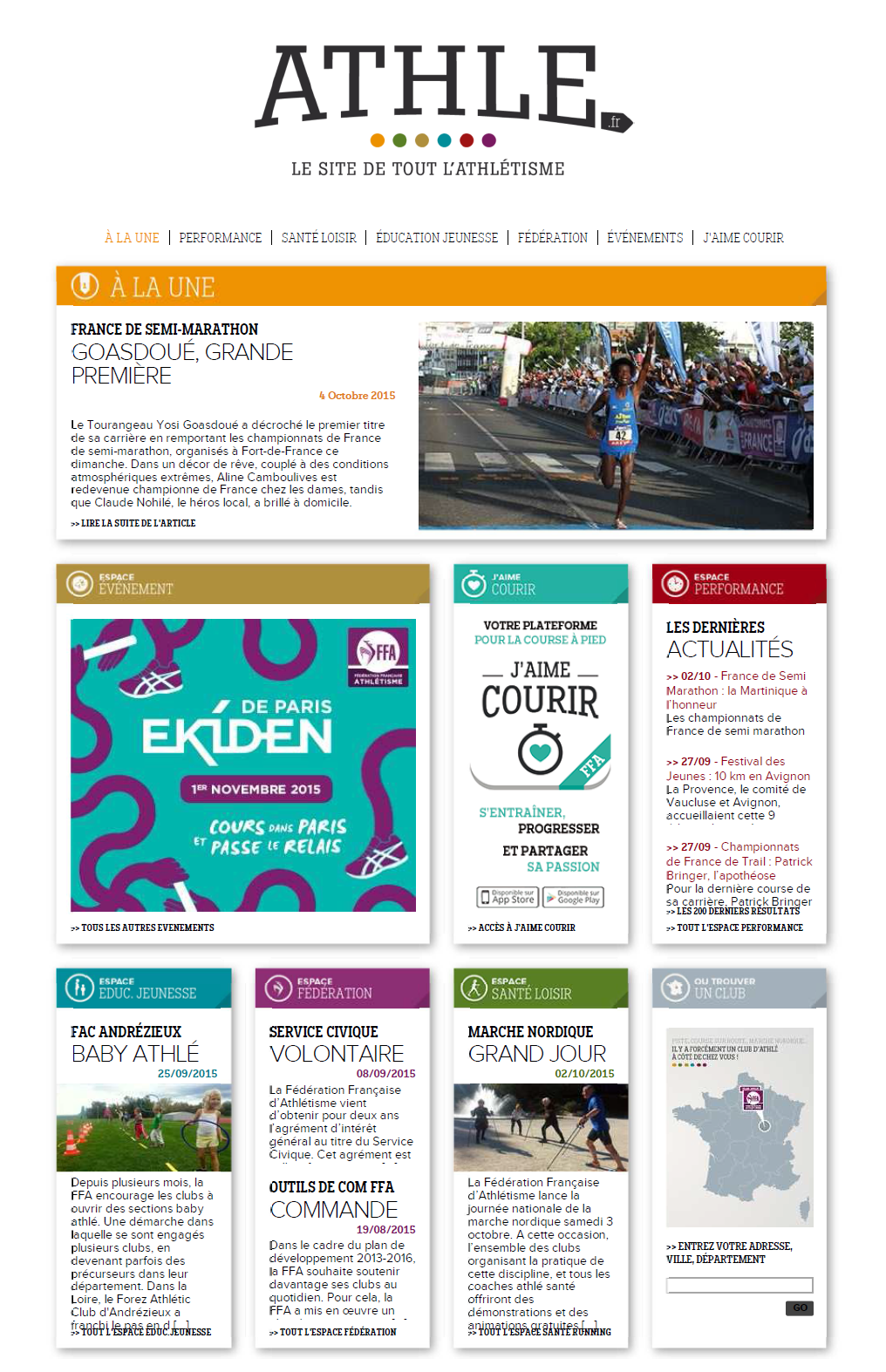 